ОБЩЕСТВО С ОГРАНИЧЕННОЙ ОТВЕТСТВЕННОСТЬЮ «ПОСТОЯННО ДЕЙСТВУЮЩАЯ ВЫСТАВКА ОРЕНБУРГСКОЙ ОБЛАСТИ «УРАЛЭКСПОПРЕСС-РЕЛИЗXIX специализированная выставка «СТРОЙУРАЛ- 2015» и VI специализированная выставка «НЕДВИЖИМОСТЬ В ОРЕНБУРЖЬЕ»Дата: 19-21 марта 2015 годаМесто проведения: г. ОренбургОрганизаторы: Правительство Оренбургской области, Министерство строительства, жилищно-коммунального и дорожного хозяйства Оренбургской области, Торгово-промышленная палата Оренбургской области, Оренбургская гильдия риелторов,  ООО «УралЭкспо».           Масштаб выставки «СТРОЙУРАЛ» позволяет говорить о ее значительной роли в реализации государственной политики обеспечения населения доступным и комфортным жильем и создании положительного имиджа региональной стройиндустрии. Традиционно, на выставке будут представлены строительная техника и оборудование, строительные и отделочные материалы, инженерные системы, архитектура и т.д. Большое внимание будет уделено инновационному потенциалу в строительной отрасли Оренбуржья.Выставка «НЕДВИЖИМОСТЬ В ОРЕНБУРЖЬЕ» отражает весь спектр предложений недвижимости: новостройки, элитные квартиры, вторичное жилье, земельные участки, коммерческая недвижимость, малоэтажное строительство. Посетители смогут получить консультацию компаний-участников по ипотеке, кредитованию и страхованию; риелторские, юридические, проектные  и интерьерные услуги.            В 2014 году участниками выставок стали более 100 компаний. Это крупные фирмы и заводы-производители, продавцы строительных материалов и техники, ведущие застройщики, индивидуальные предприниматели, агентства и службы по недвижимости, банки, операторы зарубежных рынков недвижимости, специализированные СМИ и др. Из них – 18% представители других регионов РФ. Более 3500 посетителей, профессионалов и любителей, посетило стенды выставочной экспозиции и мероприятия деловой программы.          Деловая программа выставок 2015 года даст возможность профессионалам обсудить наиболее актуальные вопросы строительного рынка и различных направлений в сфере недвижимости с властными структурами, с коллегами и аналитиками.           В 2015 году организаторы ждут посетителей не только с профессиональными интересами, но и простых горожан. Для них 21 марта, в субботу, будут организованы развлекательные мероприятия с полезными призами и подарками от участников выставки.Режим работы выставки: 19-21 марта с 10.00 до 17.00Приглашаем посетить выставку и мероприятия деловой программы!Дополнительная информация по телефонам: (3532) 67-11-02, 67-11-05или на нашем сайте www.uralexpo.ru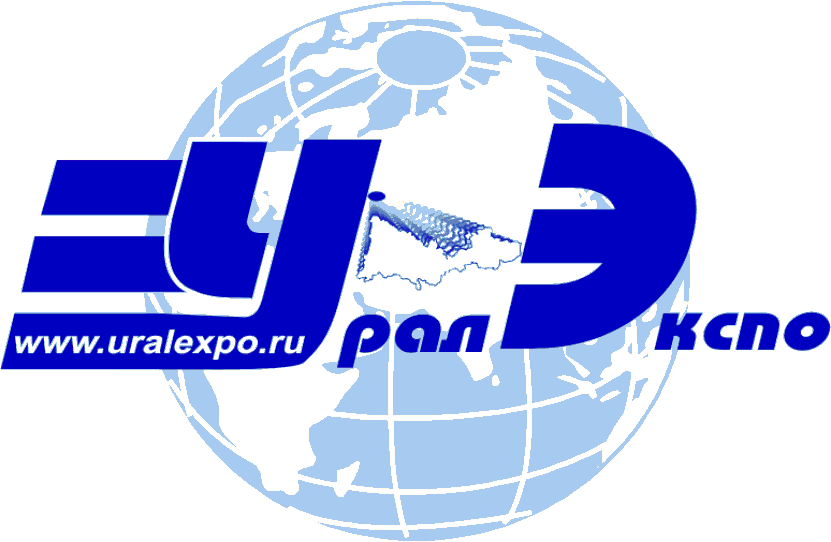 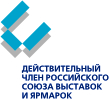 460036, г. Оренбург, ул. Восточная, д.31Тел./факс: 67-11-01,  67-11-02                                                                  E-mail:uralexpo@yandex.ru                                                                http://www.uralexpo.ru                                                               ИНН 5612082961  р/с 40702810746070100491 Отделение № 8623 Сбербанка России г. ОренбургБИК   045354601к/с   30101810600000000601                                                               КПП 561201001